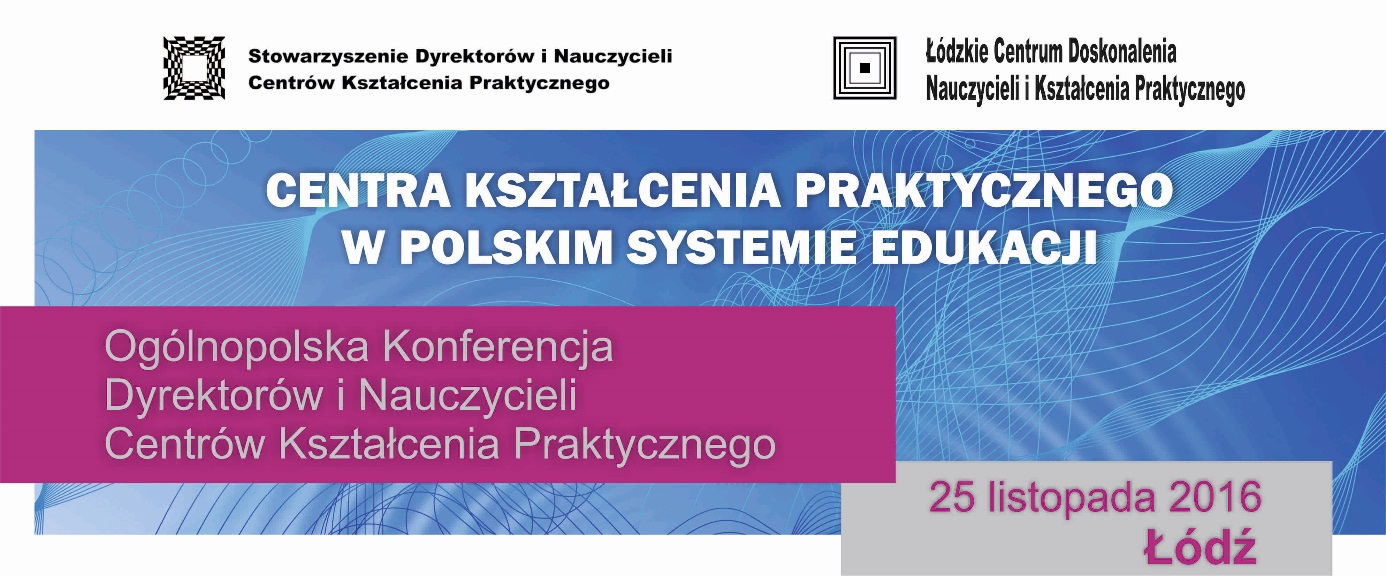 Patronat honorowy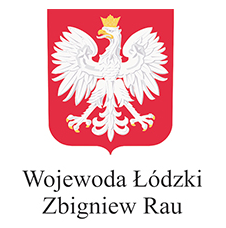 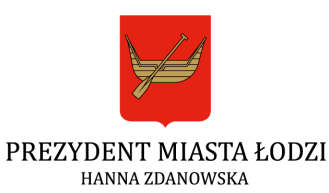 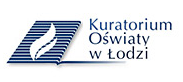 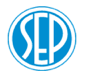 Patronat medialny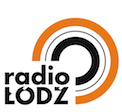 CENTRA KSZTAŁCENIA PRAKTYCZNEGO W POLSKIM SYSTEMIE EDUKACJI11:00 – 11:20	Wprowadzenie
Janusz Moos, dyrektor Łódzkiego Centrum Doskonalenia Nauczycieli i Kształcenia Praktycznego11:20 – 11:40	Kształcenie zawodowe dla rynku pracy
Janusz Moos, dyrektor ŁCDNiKP11:40 – 12:10	Rewolucja przemysłowa czwartej generacji
Witold Morawski, dyrektor FESTO12:10 – 12:30	Zintegrowany System Kwalifikacji
Helena Jędrzejczak, specjalista IBE12:30 – 12:45	Doradztwo zawodowe w systemie kształcenia zawodowego Małgorzata Sienna, ŁCDNiKP 12:45 – 13:15	Kawowa sesja plakatowa 
Anna Gnatkowska, ŁCDNiKP13:15 – 13:30	ŁCDNiKP w systemie kształcenia zawodowego
Donata Andrzejczak, ŁCDNiKP13:30 – 13:45	CKP w systemie edukacji 
Piotr Stasiak, dyrektor CKP Swarzędz13:45 – 14:00	Organizowanie nowoczesnego kształcenia zawodowego we współpracy ze szkołami i pracodawcami 
Dominik Kraska, dyrektor CKP Kielce14:00 – 14:15	Technologia w zarządzaniu edukacją zawodową
Piotr Such, prezes APR System14:15 – 14:30	Centrum Kształcenia Praktycznego w systemie egzaminowania
Marek Szymański, ŁCDNiKP, OKE Łódź14:30 – 15:00	Obiad15:00 – 16:00	Dyskusja panelowaRola centrów kształcenia praktycznego w osiąganiu przez uczących się kompetencji zawodowych istotnych dla rynku pracyModerator: Janusz Moos dyrektor ŁCDNiKP16:00 – 16:15	Prezentacja efektów Kawowej sesji plakatowejAnna Gnatkowska, ŁCDNiKP16:15 – 16:30	Podsumowanie i zakończenie konferencji
Janusz Moos, dyrektor ŁCDNiKP16:30 – 17:00	Poczęstunek